Pressmeddelande den 15 januari, 2016 Öppningsnumret sätter tonen för galakvällen!Molly Pettersson Hammar & Samuel Ljungblahd kommer att dra igång Svenska Idrottsgalan 2016 med en hyllning till Sveriges idrottsstjärnor. Det blir en kärleksbomb av rang.”Kvällens öppningsnummer är något alldeles extra! En hyllning till årets främsta idrottare,  framfört av två ’rising stars’. Det är ett rent nöje att få jobba med dessa två talanger”,  säger Kimma Jankert, producent för Svenska Idrottsgalan 2016.Molly Pettersson Hammar är även aktuell för Melodifestivalen 2016, där hon framför låten ”Hunger”.  Molly blev för många ett känt ansikte genom sin medverkan i  Idol 2011. Då var hon bara 15 år. Mollys signum är hennes stora soulröst och hon jämförs alltjämt med sångerskor som Adele och Jennifer Hudson. Idrotten har varit viktig i Mollys liv och då framförallt fotbollen. ”Att få dra igång Svenska Idrottsgalan är att kombinera det bästa av två världar”, menar Molly.Samuel Ljungblahd  -  Att inleda Idrottsgalan är extra betydelsefullt för Samuel, som i unga år satsade hårt på fotbollskarriären. Han kom slutligen till ett vägskäl där han tvingades välja idrotten eller musiken. Det blev musiken. Sedan dess har vi kunnat njuta av Samuels speciella röst då han framför allt ifrån R&B och soul till gospel. Samuel var handplockad att sjunga vid H.K.H. Prins Carl Philip och H.K.H. Prinsessan Sofias Bröllop. ”Jag älskar idrott och har stor respekt för alla som utövar idrott, på högsta nivå. Jag har tittat på Idrottsgalan många gånger och drömt om att få vara en del av den. Nu går den drömmen i uppfyllelse och om det är någon gång jag vill prestera till max, så är det nu”, säger Samuel Ljungblahd.För ytterligare information - vänligen kontakta:  Linda Hirschfeld, PresskontaktMobil: 070 104 57 62, E-post: hirschfeld@idrottsgalan.seLänk till ackreditering:  http://idrottsgalan.se/om-oss/press/Pressrum Idrottsgalan: Idrottsgalans pressrum - klicka här!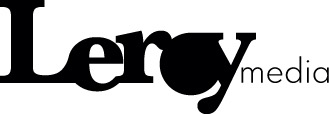 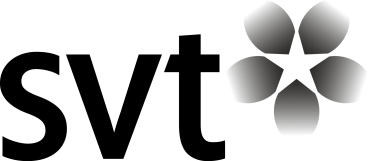 